 Данилова Тамара Батыровна - учитель русского языка и литературы  МБОУ «Богашевская СОШ им. А.И. Федорова» Томского районаУрок  элективного  курса «Литературное наследие Сибири» в 5 классе.Тема урока:  Сибирь в произведениях В.Я.Шишкова.  Рассказ-сказка «Кедр»Тип урок: открытие  новых знаний.Цели урока: предметные:Расширение  представления учащихся о литературе родного края на примере анализа произведения В.Я. Шишкова «Кедр».Организация обобщения и систематизации знаний по теме. а) жанр сказка, композиция произведения, выразительные средства языка;б) особенности  сказки.    личностные:Воспитание самостоятельности:а) брать на себя ответственность;б) брать ответственность за работу группы в целом.метапредметные:Развитие способности к анализу и обобщению.Развитие речи учащихся.Развитие творческих способностейРазвитие познавательного интереса учащихся.Задачи:Общеобразовательные:познакомиться с главным героем  сказки В.Я. Шишкова «Кедр»выяснить роль изобразительно-выразительных средств языка;выяснить, чему может научить  сказка.Развивающие:развивать  умение комплексного анализа текста развивать умение анализировать эпическое произведение;формировать навыки исполнительского искусстваВоспитательные:воспитывать любовь к родному краю, чувство ответственности за все, что нас окружает.Планируемые результаты:Предметные: развитие коммуникативных компетенций Личностные: способность к оценке своей деятельности, деятельности одноклассников, повышение уровня мотивации к изучению  литературы, развитие ценностно-смысловых компетенций.Метапредметные: умение сопоставлять явления и факты, выделять главную информацию, анализировать и  систематизировать ее, умение делать выводы.Краткая характеристика  5 класса:    Класс состоит из 21 человека, у большинства учащихся наблюдается положительная мотивация к изучению предмета – не ниже 80 %, развитие познавательного интереса  у учащихся может быть представлено следующим образом: 30% - ситуативный, 40% - обобщенный, 30% -устойчивый. У учащихся сформирована  культура совместной деятельности (групповая и парная работа).    Особенности организации учебно-познавательной деятельности: урок построен на основе системно-деятельностного подхода, предполагаетактивную форму работы учащихся. Пятиклассники самостоятельно определяют цель и задачи урока, регулируют свою деятельность, оценивают себя и своих одноклассников. Урок рассчитан на формирование и развитие коммуникативной, лингвистической, литературоведческой и ценностно-смысловой компетенций.Формы организации учебно-познавательной деятельности: фронтальная, парная, групповая.Технологии и методики, применяемые на уроке: исследовательская,  элементы смыслового чтения, диалоговая, РКМЧП (приемы: синквейн, фишбоун)Оборудование:портрет  В.Я Шишкова, его произведения, список произведений;рассказ-сказка «Кедр»книжные выставки; стихотворение С. Острового «Моя Сибирь»компьютер, проектор;рисунки, фотографии, выполненные учащимися веточка кедра, шишки ПрезентацияЭтапы урока:Мотивационный этап.Этап актуализации знаний по предложенной теме и осуществление первого пробного действияВыявление того, что именно создает проблему, поиск противоречияБеседа по разрешению противоречия.Первичное закрепление нового знания.Включение в систему знаний и умений.Рефлексия, включающая в себя и рефлексию учебной деятельности, и самоанализ, и рефлексию чувств и эмоций.Эпиграф:Сибирь- не просто расстоянье,                                  А состояние души.	(С.Островой).Презентация. Слайд 1 (Титульный лист)ХОД УРОКАВступление.– Сегодня у нас урок необычный, и чтобы он прошел удачно, я хочу, чтоб у нас была доброжелательная атмосфера. Давайте будем трудиться сообща, слушать и стараться понять друг друга.К удивительному творчеству  сибирского поэта–песенника, писателя, фольклориста и публициста Василия Михайловича Пухначёва русский поэт  Сергей Островой посвятил стихотворение «Моя Сибирь» (Слайд  2)Подготовленный ученик выразительно читает стихотворение Сергея Острового «Моя Сибирь»         Нет, нет, Сибирь - не просто слово, Не смена верст. Не их повтор. Нет, тут всему первооснова — Душа! А уж потом — простор.А уж потом — земли светанье. Снежинь. И кедры-крепыши. Сибирь — не просто расстоянье, А состояние души!А у нее свои приметы Свои цветы. Своя полынь. И те иртышские рассветы. И та байкальская глубынь.И тот размах, что чтится свято. И честь в чести. Таков закон. И я горжусь, что был когда-то Сибирской женщиной рожден.Я предлагаю считать это стихотворение, написанное в 1980 году, эпиграфом к нашему сегодняшнему уроку. Перед вами лежит текст этого стихотворения. Прочитайте его еще раз, выберите самую главную строчку, в которой, на ваш взгляд, заключается основная мысль стихотворения. Подумайте, какие слова  станут эпиграфом нашего урока? (Звучат предложения учеников, выбирается: «Сибирь не просто расстоянье, а состояние души…» (Слайд 3); открыть доску, прокомментировать написание слова расстояние и авторское написание «расстоянье», обратить внимание на выставку сборников и распечатки стихотворений) А о чем сегодня пойдет речь? И для этого прослушайте стихотворение нашей выпускницы  2013 года (которое вошло в рукописную книгу  нашего литературного клуба «Зернышки»  «Кедрач» - гордость села Богашево) Валентины  Титовой Исполин могучий кедр,Появившийся из недр,Дар тайги, дар солнца, небаДля зверья кусочек хлебаЛапы он свои раскинул,Взором всех своим окинул,Чтоб накормить и птиц, зверей,И, конечно же, людей.Чтоб дышать мы все могли –Это легкие тайги,А янтарная смола,Многим жизнь она спасла.Кедр – Сибири талисман,Для людей он большой дар.Кедр солнышко вобрал,Щедро всем дары отдал.            (Дети отвечают на вопрос учителя) Затем звучит музыка  «Ария»   «Мания величия», постепенно стихая. На ее фоне читается подготовленная   4 учениками сказка Шишкова «Кедр»:(см. приложение 1).Слайд 4 муз.–  Почему кедр привлек внимание  писателя?  (Кедр- символ Сибири. Кедр и Сибирь не разделимы, одно целое. Шишков- патриот Сибири, он любил этот край. Через образ Сибири он воплощал свои литературные замыслы).- На что указывает заглавие сказки, на тему или на основную мысль? (заглавие прямо связано с темой).- Прочтите свои варианты названия  сказки. («Победа» , «Битва» и др.)- С чем связаны ваши названия? (с основной мыслью)- Давайте вспомним, к какому стилю относится жанр сказки. (к художественному) Слайд 5 Парная работа. Фишбоун  Учащимся выдается на парту по два рисунка рыбьего скелета (прием «фишбоун»). Учитель предлагает сначала найти черты народной сказки в произведении  В.Я. Шишкова, объяснить, для чего автор их использовал. Дети работают в паре, используют текст сказки для аргументации, затем несколько человек представляют свою «рыбку» Остальные учащиеся с помощью сигнальных табличек (см. Приложение) оценивают собственную деятельность и деятельность одноклассников (зеленая табличка – согласен; желтая – могу дополнить; красная – не согласен, могу объяснить, почему)Во время обсуждения фишбоунов дети приходят к выводу, что сказка  Шишкова В.Я. успешно стилизована под народную сказку, но автор привнес в нее собственные смыслы, чтобы поделиться с читателем своими ценностями и идеалами. (Ответы учащихся    Особенности построения,                  Добрые и злые герои,              Постоянные эпитеты,              Прием контраста.             Добро побеждает зло, Прием олицетворения.) Чем данная сказка отличается от народной? (Нет привычных зачина, концовки). - Каким представляется вам человек, который мог сказать такие слова? И слушает песню угрюмый кедр, и склоняется голова его, и роняет он крупные слезы радости и любви к этим маленьким птичкам. (Добрый, любит природу). – Кем чувствует себя человек в мире? (Царём) 
– Вы согласны с этим? Почему? (Всё идёт от природы).
– Что такое для вас природа? (Леса, поля, реки, …и животные, птицы)
– Произведения каких авторов о природе вы читали? Слайд 6(Выставка книг: Паустовский К., Пришвин М., Бианки В. И, Распутин В т.д.)– Обратимся к портрету писателя. Какой это человек? Что можете сказать о писателе по его портрету: выражению лица, глазам, одежде?(Лицо – овальное, добрые глаза, устремленные на зрителя:Лоб – высокий, широкий;
Губы чуть сжаты; 
Интеллигентный –  бабочкаКрасивый мужчина)Слайд 7. ПортретВячеслав Яковлевич Шишков –  один из самых чутких и талантливых художников своего времени, русский прозаик.«В Сибири я прожил 
двадцать лет, это 
вторая моя родина, 
пожалуй,  не менее 
близкая и понятная 
сердцу, чем Россия, я 
переполнен 
впечатлениями, 
которых хватит на всю 
жизнь, я Сибирь люблю 
и постараюсь в нее 
вернуться...» 
Вячеслав Яковлевич Шишков
1873 - 1945гг.Слайд 8. Вячеслав Шишков родился 3 октября   1873 года. Писатель, воспевший в своих произведениях Сибирь, родился далеко от этого огромного края. Создатель целой серии сибирских повестей появился на свет в древнем русском провинциальном городке Бежецке, Тверской губернии, в купеческой семье.  Судьба привела его в Сибирь, где он жил с 1894 по 1915 год, ему был всего лишь 21 год. служил в Управлении Томского округа путей сообщения.Он прожил в Томске 20 лет и считал это время лучшим периодом в своей жизни. Именно Сибири и ее людям посвящено большинство его произведений. Будущий писатель исколесил всю Сибирь и написал роман «Угрюм-река». Но  его первая публикация, сказка «Кедр», вышла в томской газете «Сибирская жизнь», и после этого Шишков начал увлеченно писать.  Умер он, немного не дожив до Дня Победы, которого так ждал.В 1953 году улицу Акимовскую в Томске переименовали в улицу Шишкова, а возле речного вокзала установили ему памятник.Слайд 9. Знакомство с выставкой книг писателяМного рассказов написал  В.Я. Шишков, из которых мы извлекаем нравственные уроки. Кто я? Зачем я живу? Что останется после меня на Земле?. Некоторые из них представлены на выставке. Произведения на первый взгляд незамысловатые, но, когда вчитываешься в них, душу пронзает такая боль... один из таких рассказов – « Кедр».– О чем и о ком этот рассказ? ( О кедре, птичках, коршунах, цветах, туче, небе) – С кем мы должны познакомиться? (С главным героем) 
– Что выяснить? (Чему учит рассказ).Работа в группах.  Вопросы на слайдахСлайд 10 - 111 группа: – Что такое композиция?Композиция – строение, соотношение и взаимное расположение частей художественного произведения.-Какова композиция сказки? -Сколько частей вы выделили в произведении? (4 части: 1.Солнце побеждает тучу. 2.Стая коршунов неслась за роем испуганных птичек. 3.Битва. 4. «Спасибо, Кедр! ты защищаешь нас…»)- Найдите ключевые слова -Как меняется настроение в этом произведении? (от чувства радости, восхищения к тревоге, боли и далее- к надежде, восторгу и восхищению).Взаимосвязаны ли между собой композиция и динамика настроения? (Да). Чему служит эта взаимосвязь? (Чтобы показать образ кедра ярко, красочно, на контрасте с другими  героями  природы)Вывод: Не только имена, но и характеры, поступки, даже мысли приближают мир животных, птиц, деревьев  к миру людей.  И этому помогает композиция сказки« Примеры из текста ».2 группа: Слайд  12 - 16   Использование ТРЕНАЖЕРА  -   Определите, какие средства художественной выразительности использует автор?- Какой прием использует автор, чтобы сравнить этих героев? (Прием контраста. Кедр очень эмоционален. Небо равнодушно).- Мы с вами уже определили, что в сказке присутствуют положительные и отрицательные герои. Итак, кого мы отнесем к положительным героям? (Кедр, птички). А кто относится к отрицательным? (коршуны, небо).Эпитеты: Кедр- высокий, развесистый, могучий, справедлив и гневен, угрюмый, грозный. Птички- маленькие, бессильные, трепещущие, испуганные.  Туча- мрачная, бессильная. Коршуны- хищные. Небо- равнодушное.Сравнения: Кедр сравнивается с рыцарем «с приподнятым забралом». Листья березы с зелеными кудрями.Метафоры: «Кедр высокий, развесистый, мощный, с глубоко ушедшими в родную землю корнями…», «стон и хохот мелодий».- Обратите внимание, что кедр могуч и силен именно на родной земле, она дает ему силы. Как в древних сказаниях и былинах кедр- могучий богатырь. А богатыри всегда защищают слабых.Прием олицетворения: Кедр гордо стоял, шумел, рокотал, любовался, посылает проклятия, угрюмо смотрит, слушает песню…Туча- плакала, неслась, роняя слезы. Солнце- радовалось, бросало лучи.Вывод: И вновь человеческое в образах природы   (в тексте): «примеры…»Слайд 17 - 183 группа: - Выпишите слова, передающие предельную эмоциональность и напряженность, то есть, экспрессивную лексику (В смертельном страдании, хищным клекотом, в ужасе, ринулись, прильнули, замерли, боялись…)- Какие части речи автор использует чаще всего? С чем это связано? (Глаголы, деепричастия, наречия). Вывод:  Автор передает напряженность действия, нагнетание чувств: тревоги, победы.Слайд  19. Физкультминутка- А сейчас задание всему классу.-Определяя жанр данного произведения, литературоведы расходятся во мнениях. Существует несколько точек зрения. Остановимся на двух из них: притча- сказка, рассказ- сказка.- Подумайте, к какому жанру бы вы отнесли данное произведение и почему? (Притча- небольшой по объему рассказ, содержащий поучение в аллегорической форме. Касается проблем морали. Тип речи- рассуждение. Рассказ- малая форма повествования, в которой дается изображение какого- либо эпизода из жизни героя. Идет повествование о кедре, который спас птичек).Итак, мы выяснили, что в данном тексте присутствует и рассуждение, и повествование. А еще какой тип речи? (описание).В произведениях художественной литературы не встречается в чистом виде один тип речи. В тексте есть ведущий тип речи- в данном случае повествование, а также  в сказке есть рассуждение и описание.Так на каком же жанре остановимся мы? (Рассказ- сказка, хотя другой вариант возможен).	А сейчас   продолжаем работать    над текстом сказки. Слайд 20. Дополните текст рассказа- сказки пропущенными словами. Кедр, высокий, развесистый, мощный, с глубоко ушедшими в  …… землю корнями,….  стоял на поляне и шумел своей буйной, вечнозеленой хвоей.Солнце склонялось к западу и, рассекая  …. тучу, повисшую на …. сибирском небе, бросало свои  …лучи на поляну и дрожало тихими отблесками на  ….., ароматных хвоях кедра.И радовалось солнце, торжествуя победу над тучей.Слайд 21Кедр, высокий, развесистый, мощный, с глубоко ушедшими в родную землю корнями, гордо стоял на поляне и шумел своей буйной, вечнозеленой хвоей.Солнце склонялось к западу и, рассекая мрачную тучу, повисшую на холодном сибирском небе, бросало свои радостные лучи на поляну и дрожало тихими отблесками на раскидистых, ароматных хвоях кедра.И радовалось солнце, торжествуя победу над тучей.            Итак, в чем сила кедра? ( он живет на родной земле, она питала его силой, он любит эту землю, стоит гордо, раскрывает с помощью солнца свои добрые  раскидистые хвои  для птичек)Подведение итогов. Жизнь человека на Земле прочно и навсегда связана с животными – с птицами, насекомыми и зверями... Человек очень силен и очень мудр. Поэтому он должен быть очень добр, благороден и разумен в своих отношениях с животными.И мир этот  сказочный, добрый. Этот мир, главными действующими лицами которого являются  дерево Кедр, птицы, словно показывает нам, людям, как нужно жить. Все, что связано с Сибирью составляло для Шишкова воздух, которым он дышал. Помните, мы с вами живем на удивительной земле, имя которой Сибирь. Шишков был истинным сибиряком. Природа Сибири, люди Сибири глубоко пронизывали все существо писателя. Слайд 22 – 23  Рефлексия урокаА. Обратимся к эпиграфу урока   Б. Итог:  выбор  смайликов 24 слайд  Слайд 25. Домашнее задание: познакомиться с тематической рукописной книгой  членов  литературных клубов «Зернышки» и «Резонанс» нашей школы «Кедрач – гордость села Богашево» и подготовить выразительное чтение  авторского стихотворения по выбору  из  этого сборника  (2012г.).Список использованной литературы1. Аствацатуров Г. Технология конструирования мультимедийного урока. –  Учитель.  2004, №2.2. Барина А. Умение анализировать текст // Открытая школа. – 2003. – №2. – С.5-13.3. Бахтин М.М. Эстетика художественного творчества. – М.: Просвещение, 1979. – 289с.4. Волченко Н.А. «Всего и надо, что вчитаться…» К проблеме адаптации технологии «Новое образование» для классно-урочной формы обучения. –  Русская словесность, 2003, №7.5. Данилова Т.Б. Элективные курсы по литературе в системе предпрофильного обучения. – Томск: ТГПУ, 2005. – 61с.6. Заплавная Т.А. Томские писатели. – Омск: Омская правда, 1975. –  407с.7. Казаркин А.П. Сибирский текст в русской культуре. – Томск: ТГУ, 2003. – 92с.8. Ковалевская Е.Н. Диалог на уроках литературы в школе совместной деятельности // Ковалевская Е.Н. Школа совместной деятельности: концепция, проекты, практика. – Томск: ДУЭ, 9. Кукарцева М.А. Прием совместного проектирования диалога на уроках литературы // Под ред. Уразаевой Т.Т. Русская литература в современном культурном пространстве – Материалы юбилейных конференций, посвященных 100летию. –  Томск: ТГПУ, 2001. – С.156 – 159.10. Курганов С.Ю. Ребенок и взрослый в учебном диалоге. – М.: Смысл, 1989. – 84с.11. Леонтьев Д.А. Психология смысла. – М.: Смысл, 1999. – 487с.12. Работа со школьниками по литературному краеведению. – М.: Педагогика, 1972. – 140с.13. Разумова Н.Е. От Карамзина до Чехова. – Томск: ТГУ, 1992. – 210с.14. Тужикова Т.А. Литература родного края. – Томск: ТГУ, 2005.15. Чалмаев В.А. Достоинство рассказа // Шишков В. Рассказы. – М.: Молодая гвардия, 1982. – 310с.16. Шишков В. Рассказы. – М.: Молодая гвардия, 1982. – 298с. 17.Янушкевич А.С. Русские писатели в Томске. – Томск: Томское книжное издательство, 1996. – 345с. 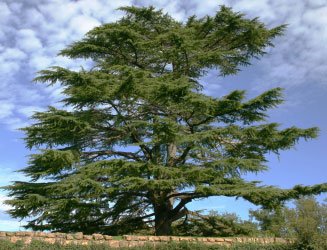  Приложение №1«КЕДР»(Юбиляру П. М. Вяткину в день его 25-летнего юбилея педагогической деятельности посвящается)Кедр, высокий, развесистый, мощный, с глубоко ушедшими в родную землю корнями, гордо стоял на поляне и шумел своей буйной, вечнозеленой хвоей.Солнце склонялось к западу и, рассекая мрачную тучу, повисшую на холодном сибирском небе, бросало свои радостные лучи на поляну и дрожало тихими отблесками на раскидистых, ароматных хвоях кедра.И радовалось солнце, торжествуя победу над тучей.Радовалось и звенело чуть внятной, победной песнью на голубых колокольчиках, незабудках, ландышах, притаившихся возле, в зеленой мураве поляны.И весело рокотал кедр, содрогая свои пышные хвои, и вторил песне солнца.А туча плакала горько и неслась дальше, бессильная, роняя скорбные слезы.Возле кедра стояла белая березка, с нежными листами, с белым, стройным стволом, радостная, нарядная, пышная.И кедр любовался ею.Фиалки, ландыши и другие цветки с детскими, ясными глазками любовно жались к ней, вползали вверх, стараясь перегнать друг друга, а она, белая березка, свесив свои зеленые кудри, что-то тихо шептала им.И ликовали фиалки и ландыши и другие цветы с детскими, ясными глазками.Но, чу! Дрогнула и затихла вдруг песня солнца, и все притаилось и замерло.Хищным клекотом огласилась поляна. То стая коршунов, взмахнув раз-другой крыльями, неслась за роем испуганных птичек.А те в ужасе, в смертельном страхе молили небо дать им защиту.Небо глядело на них миллионами равнодушных глаз.Небо молчало.Они, обессиленные птички, то припадали к земле, то вспархивали кверху и не замечали, что кедр давно уже машет им своими ветвями, давно посылает проклятья хищникам и ласково манит к себе трепещущих в ужасе птичек.Но вот — увидали. Чирикнули радостно и ринулись к кедру, и прильнули к нему, и замерли между зелеными хвоями.Тихо шептали:— Спаси нас, кедр… заступись… О, кедр, не дай нас в обиду…А кедр рокотал, кедр потрясал вершиною, кедр был гневен.И боялись хищники грозных взмахов его ветвей.Боялись, и презирали себя, и ненавидели кедр.В злобной ярости бросались они к кедру и отлетали прочь с подшибленными крыльями.Кедр был справедлив и гневен.Кедр рокотал.Злобно кричали коршуны, яростно сжимая острые когти. И бросались вновь, ломая ветви кедра.Но недолго продолжалась неравная битва. Все больше и больше вылетали крылья у коршунов, все грозней становился кедр.И полетели прочь хищники — мимо березки, мимо одного кедра, мимо другого, стоящих вблизи.Много раз спускалось на землю лето, и заливало поляну ярким, играющим светом солнца, и украшало ее цветами и травами.Много раз приходила зима и приносила с собою стон и хохот метелей и белый покров холодного снега.А кедр все стоит на той поляне, угрюмо смотрит вперед, высоко подняв голову, как рыцарь с приподнятым забралом.И в тихие летние зори, и в морозные зимние дни слетаются до сих пор к нему птички со всех концов обширной поляны, смело садятся в его пушистые хвои и поют ему песни.— Спасибо, спасибо, кедр… Кедр, ты справедлив… Мы тебя любим… Ты защищаешь нас… Ты учишь нас жизни… Спасибо, спасибо, кедр…И слушает песню угрюмый кедр, и склоняется голова его, и роняет он крупные слезы радости и любви к этим маленьким птичкам.Приложение № 2 Сигнальные таблички само-и взаимоконтроля, оценкиЗеленая табличкаЯ согласен с мнением одноклассникаЖелтая табличкаСогласен, могу дополнитьКрасная табличкаНе согласен, могу объяснить, почему